Aufgabe 2:«Le week-end prochain»Zielsprache: FranzösischTools:DeepLSprachliche Themen:Futur procheLernziele:Ich kann Wochenendpläne im futur proche verstehen und über meine eigenen Pläne berichten Ich kann das maschinelle Übersetzungsprogramm DeepL nutzen, um Sätze und Texte zu überprüfen. Ich kann im Ausgabetext von DeepL unpassende Formen, um die nahe Zukunft auszudrücken, erkennen und diese anpassen.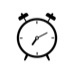 Lernziele:Ich kann Wochenendpläne im futur proche verstehen und über meine eigenen Pläne berichten Ich kann das maschinelle Übersetzungsprogramm DeepL nutzen, um Sätze und Texte zu überprüfen. Ich kann im Ausgabetext von DeepL unpassende Formen, um die nahe Zukunft auszudrücken, erkennen und diese anpassen.Le week-end de Sophie      ca. 5 MinutenA) Chiara hat einen Brief von ihrer Brieffreundin Sophie aus der Romandie erhalten.Welche Wörter in Sophies Brief verstehst du? Markiere sie mit einer Farbe direkt in Sophies Text.B) Was erzählt Sophie in ihrem Brief? Kreuze die treffenden Aussagen an.□ Sophie hat am Wochenende gebastelt.□ Sophie wird sich am Samstag mit einer Freundin treffen.□ Sophie war am Samstag im Kino.□ Sophie wird am Sonntag spazieren gehen.Le week-end de Sophie      ca. 5 MinutenA) Chiara hat einen Brief von ihrer Brieffreundin Sophie aus der Romandie erhalten.Welche Wörter in Sophies Brief verstehst du? Markiere sie mit einer Farbe direkt in Sophies Text.B) Was erzählt Sophie in ihrem Brief? Kreuze die treffenden Aussagen an.□ Sophie hat am Wochenende gebastelt.□ Sophie wird sich am Samstag mit einer Freundin treffen.□ Sophie war am Samstag im Kino.□ Sophie wird am Sonntag spazieren gehen.2. Décrire le futur       ca. 15 MinutenA) Chiara hat im Französischunterricht das futur proche bereits kennengelernt, um über die unmittelbare Zukunft zu sprechen. Sie erinnert sich an die Bildung: Verb aller (im Präsens konjugiert) + Infinitiv, also z. B.:Il va manger une pizza à midi. (‘Er wird am Mittag eine Pizza essen.’)Nous allons prendre le train. (‘Wir werden den Zug nehmen.’)Wo hat Sophie das futur proche verwendet? Markiere alle Formen des futur proche mit einer Farbe, und alle anderen Zukunftsformen mit einer anderen Farbe. B) Chiara findet noch eine andere Zukunftsform, das futur simple, das sie nicht kennt. So zum Beispiel « j’écouterai ». Schreibe sie in die Tabelle unten und wandle in der rechten Spalte die Form ins futur proche um. C) Chiara möchte Sophie einen Brief zurückschreiben. Sie ist noch unsicher mit den Zukunftsformen. Sie schreibt den folgenden Text auf Deutsch und übersetzt ihn mit Hilfe des Übersetzungsprogramm DeepL.Gib wie Chiara den deutschen Text auf DeepL (https://www.deepl.com/translator) ein. Schaue dir nun die französische Übersetzung an. Wie viele Verwendungen des futur proche kannst du erkennen?D) Wie Chiara feststellt, kann sie auf DeepL die Übersetzung so anpassen, dass das futur proche anstelle des ihr unbekannten futur simple verwendet wird. Schau dir im folgenden Video an, wie sie dafür vorgeht und probiere es dann selbst aus: https://tube.switch.ch/videos/MgW3p6dQWT2. Décrire le futur       ca. 15 MinutenA) Chiara hat im Französischunterricht das futur proche bereits kennengelernt, um über die unmittelbare Zukunft zu sprechen. Sie erinnert sich an die Bildung: Verb aller (im Präsens konjugiert) + Infinitiv, also z. B.:Il va manger une pizza à midi. (‘Er wird am Mittag eine Pizza essen.’)Nous allons prendre le train. (‘Wir werden den Zug nehmen.’)Wo hat Sophie das futur proche verwendet? Markiere alle Formen des futur proche mit einer Farbe, und alle anderen Zukunftsformen mit einer anderen Farbe. B) Chiara findet noch eine andere Zukunftsform, das futur simple, das sie nicht kennt. So zum Beispiel « j’écouterai ». Schreibe sie in die Tabelle unten und wandle in der rechten Spalte die Form ins futur proche um. C) Chiara möchte Sophie einen Brief zurückschreiben. Sie ist noch unsicher mit den Zukunftsformen. Sie schreibt den folgenden Text auf Deutsch und übersetzt ihn mit Hilfe des Übersetzungsprogramm DeepL.Gib wie Chiara den deutschen Text auf DeepL (https://www.deepl.com/translator) ein. Schaue dir nun die französische Übersetzung an. Wie viele Verwendungen des futur proche kannst du erkennen?D) Wie Chiara feststellt, kann sie auf DeepL die Übersetzung so anpassen, dass das futur proche anstelle des ihr unbekannten futur simple verwendet wird. Schau dir im folgenden Video an, wie sie dafür vorgeht und probiere es dann selbst aus: https://tube.switch.ch/videos/MgW3p6dQWT3. Mes plans pour le week-end       ca. 15-20 MinutenA) Schreibe nun selbst einen kurzen Text im futur proche über das, was du am kommenden Wochenende machen wirst (4-6 Sätze), ohne Hilfe eines Übersetzungstools. B) Gibt es Textstellen, bei denen du dir bei der Bildung des futur proche unsicher bist? Markiere diese Stellen mit einer Farbe direkt im Text.C) Überprüfe deine Sätze nun mithilfe von DeepL und verbessere sie bei Bedarf. Hier zwei Ideen, wie du dabei vorgehen kannst:Deine französischen Sätze auf DeepL eingeben und schauen, ob die deutsche Übersetzung Sinn ergibt.Das, was du sagen wolltest, bei DeepL auf Deutsch eingeben und die vorgeschlagene französische Übersetzung mit deinem französischen Text vergleichen.Füge hier die verbesserte Version deines Textes ein:3. Mes plans pour le week-end       ca. 15-20 MinutenA) Schreibe nun selbst einen kurzen Text im futur proche über das, was du am kommenden Wochenende machen wirst (4-6 Sätze), ohne Hilfe eines Übersetzungstools. B) Gibt es Textstellen, bei denen du dir bei der Bildung des futur proche unsicher bist? Markiere diese Stellen mit einer Farbe direkt im Text.C) Überprüfe deine Sätze nun mithilfe von DeepL und verbessere sie bei Bedarf. Hier zwei Ideen, wie du dabei vorgehen kannst:Deine französischen Sätze auf DeepL eingeben und schauen, ob die deutsche Übersetzung Sinn ergibt.Das, was du sagen wolltest, bei DeepL auf Deutsch eingeben und die vorgeschlagene französische Übersetzung mit deinem französischen Text vergleichen.Füge hier die verbesserte Version deines Textes ein:4. Réflexion finale      ca. 2-5 MinutenA) Was hast du in dieser Aufgabe über das maschinelle Übersetzungsprogramm DeepL gelernt? Was sollte man bei seiner Verwendung beachten?B) Schätzt du DeepL fürs Französischlernen als hilfreich ein (z. B. für Zeitformen oder Wörter)? Begründe deine Antwort.4. Réflexion finale      ca. 2-5 MinutenA) Was hast du in dieser Aufgabe über das maschinelle Übersetzungsprogramm DeepL gelernt? Was sollte man bei seiner Verwendung beachten?B) Schätzt du DeepL fürs Französischlernen als hilfreich ein (z. B. für Zeitformen oder Wörter)? Begründe deine Antwort.